Bulletin / Banner Change Transmittal Form[x]	Undergraduate Curriculum Council  [ ]	Graduate CouncilSigned paper copies of proposals submitted for consideration are no longer required. Please type approver name and enter date of approval.  Email completed proposals to curriculum@astate.edu for inclusion in curriculum committee agenda. 1.Contact Person (Name, Email Address, Phone Number)2.Proposed Change3.Effective Date4.Justification – Please provide details as to why this change is necessary. Bulletin ChangesUndergraduate Bulletin 2019-2020, pp. 287Major in TheatreBachelor of ArtsA complete 8-semester degree plan is available at https://www.astate.edu/info/academics/degrees/The bulletin can be accessed at https://www.astate.edu/a/registrar/students/bulletins/287Note: please correct color For Academic Affairs and Research Use OnlyFor Academic Affairs and Research Use OnlyCIP Code:  Degree Code:Department Curriculum Committee ChairCOPE Chair (if applicable)Department Chair: Head of Unit (If applicable)                         College Curriculum Committee ChairUndergraduate Curriculum Council ChairCollege DeanGraduate Curriculum Committee ChairGeneral Education Committee Chair (If applicable)                         Vice Chancellor for Academic AffairsInstructions Please visit http://www.astate.edu/a/registrar/students/bulletins/index.dot and select the most recent version of the bulletin. Copy and paste all bulletin pages this proposal affects below. Follow the following guidelines for indicating necessary changes. *Please note: Courses are often listed in multiple sections of the bulletin. To ensure that all affected sections have been located, please search the bulletin (ctrl+F) for the appropriate courses before submission of this form. - Deleted courses/credit hours should be marked with a red strike-through (red strikethrough)- New credit hours and text changes should be listed in blue using enlarged font (blue using enlarged font). - Any new courses should be listed in blue bold italics using enlarged font (blue bold italics using enlarged font)You can easily apply any of these changes by selecting the example text in the instructions above, double-clicking the ‘format painter’ icon   , and selecting the text you would like to apply the change to.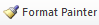 Please visit https://youtu.be/yjdL2n4lZm4 for more detailed instructions.University Requirements: See University General Requirements for Baccalaureate degrees (p. 42) First Year Making Connections Course: Sem. Hrs. THEA 1013, Making Connections in Theatre 3 General Education Requirements: Sem. Hrs. See General Education Curriculum for Baccalaureate degrees (p. 78) Students with this major must take the following: ART 2503, Fine Arts - Visual
MUS 2503, Fine Arts - Music (Required Departmental Gen. Ed. Option) 35 Major Requirements: Sem. Hrs. THEA 1011, Stage Makeup I 1 THEA 1213, Acting I 3 THEA 1223, Principles of Stage Design 3 THEA 2020, Production Practicum (must take twice) 0 THEA 2223, Fundamentals of Stagecraft 3 THEA 2243, Costume Construction 3 THEA 2273, Play Script Analysis 3 THEA 3251, Theatre Laboratory (must take five times) 5 THEA 3603, Directing I 3 THEA 4001, Professional Practice Seminar 1 THEA 4263, Theatre History I 3 THEA 4273, Theatre History II 3 Sub-total 31 Additional Theatre Courses: Sem. Hrs. Design (select one of the following): THEA 4223, Scenic Design
THEA 4243, Costume Design
THEA 4303, Lighting Design
THEA 4413, Sound Design and Production 3 2000-level or higher  Theatre electives courses11 Upper-level Theatre electives courses6 THEA 2010 AND THEA 2020, Performance and Production Practicum OR THEA 2010, Performance Practicum (must take twice) OR
THEA 2020, Production Practicum (must take twice) 0 Sub-total 20 Electives: Sem. Hrs. Electives 31 Total Required Hours: 120 